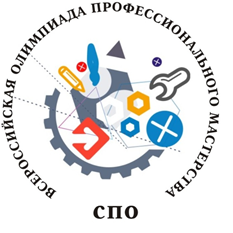 АКТпроведения Начального  этапа Всероссийской олимпиады профессионального мастерства обучающихся по специальности среднего профессионального образования 36.02.01 «Ветеринария»в 2019/2020 учебном годуПрофильное направление Всероссийской олимпиады 36.00.00 Ветеринария и зоотехнияСпециальность/специальности СПО 36.02.01 ВетеринарияЭтап Всероссийской олимпиады начальный«19 - 20» ноября   2019 г.ГБПОУ МО «Коломенский аграрный колледж» г. Коломна(место проведения этапа Всероссийской олимпиады)Основание проведения Всероссийской олимпиады профессионального мастерства:Решение Координационной группы Всероссийской олимпиады профессионального мастерства обучающихся по специальностям среднего профессионального образования (Протокол заседания от «13» ноября 2019г. № 1)Прибыли и допущены рабочей группой к участию в этапе Всероссийской олимпиады профессионального мастерства:Организатор этапа Всероссийской олимпиады профессионального мастерстваГБПОУ МО «Коломенский аграрный колледж»(наименование образовательной организации, являющейся организатором этапа)Московская область, г. Коломна, Малинское шоссе, д. 36(местонахождение образовательной организации)Описание рабочих мест для выполнения профессионального комплексного заданияКомпьютерный класс – 1, учебный кабинет – 2, ветеринарная клиника – 1.(наименование, количество)Задания I уровня включали следующие задания: «Тестирование», «Перевод профессионального текста (сообщения)» и «Задание по организации работы коллектива».Анализ результатов выполнения заданий I уровня задание «Тестирование» позволило объективно оценить уровень знаний участников по профилю специальности, все участники справились с заданием. 5 участников не достигли отметки  6 баллов, что связано с недостаточным уровнем проработки банка тестов обучающимися. Рекомендован более пристальный контроль за данным вопросом в следующих этапах олимпиады;задание «Перевод профессионального текста (сообщения)» позволило оценить уровень сформированности умений применять лексику и грамматику иностранного языка для перевода текста на профессиональную тему, умение общаться (устно и письменно) на иностранном языке на профессиональные темы. Преимущественно все участники справились с заданием. 3 участника набрали по 5 баллов за данный этап, что указывает на недостаточно глубокое владение данными обучающимися иностранным языком. Рекомендуется уделить более пристальное внимание овладению студентами профессиональной лексики и грамматики; задание «Задание по организации работы коллектива» позволило оценить уровень сформированности умений организации производственной деятельности, умение ставить цели, мотивировать деятельность подчиненных, организовывать и контролировать их работу с принятием на себя ответственности за результат выполнения заданий, способность использовать информационно-коммуникационные технологии в профессиональной деятельности. Один участник набрал 2,6 балла за данный этап. Данный результат указывает на то, что обучающийся не владеет вышеуказанными навыками, в связи с тем, что обучается на втором курсе.  (подробно указать положительные стороны и недостатки,причины недостатков, рекомендации по их устранению)Задания II уровня включали следующие практические задания: «Определение технологии и способ взятия проб крови сельскохозяйственных животных для серологического исследования, оформление сопроводительной документации», «Определение клинического статуса кролика, определение беременности при помощи аппарата ультразвукового исследования», «Установка внутривенного катетера на муляж лапы собаки», «Лабораторное исследование мочи животного»(содержание работы, название объекта)Анализ результатов выполнения практических заданий II уровня: Задание инвариантной части позволило объективно оценить уровень профессиональной компетентности в определении технологий и способов забора образцов биологического материла, выборе технологического оборудования и материалов для выполнения работы, оформлении сопроводительной документации. Все участники выполнили данный этап на высоком уровне, но у некоторых студентов возникли небольшие сложности в задании  4.1 «Определить алгоритм действия специалиста при взятии проб крови у крупного рогатого скота для массовых серологических исследований на лейкоз. Указать желательное время взятия крови, временную связь с другими противоэпизоотическими мероприятиями, частоту проведения исследований, половозрастные группы животных» и задании 4.2. «Выбрать оборудование и материалы, необходимые для взятия проб крови у крупного рогатого скота из хвостовой вены для серологического исследования». В дальнейшем рекомендуется уделить более пристальное внимание данным вопросам при подготовке обучающихся.Задание вариативной части по специальности 36.02.01 Ветеринария позволило оценить уровень профессиональной компетентности в определении клинического статуса кролика и определении беременности при помощи аппарата ультразвукового исследования , установке внутривенного катетера на муляж лапы собаки, лабораторном исследовании мочи животного. Все участники справились с заданиями на высоком уровне. У некоторых участников возникли небольшие затруднении при выполнении задания «Определение клинического статуса кролика, определение беременности при помощи аппарата ультразвукового исследования», на что также следует обратить внимание при подготовке стдентов.(подробно указать положительные стороны и недостатки,причины недостатков, рекомендации по их устранению)Соблюдение правил безопасности труда, дисциплины: все участники надлежащим образом соблюдали правила безопасности труда и дисциплины.Победители и призеры этапаВсероссийской олимпиады профессионального мастерстваКраткие выводы о результатах этапа Всероссийской олимпиады профессионального мастерства, замечания и предложения рабочей группы, жюри, участников Всероссийской олимпиады и сопровождающих лиц по совершенствованию организации и проведения Всероссийской олимпиады: проведенный этап Всероссийской олимпиады профессионального мастерства позволил независимо оценить высокий уровень подготовки обучающихся ГБПОУ МО «Коломенский аграрный колледж» по специальности 36.02.01 Ветеринария. Необходимо учесть и скорректировать замечания изложенные в анализах результатов выполнения практических заданийАкт составлен в двух экземплярах:1экз. – Министерству образования и науки Российской Федерации2 экз. Организатору этапа Всероссийской олимпиады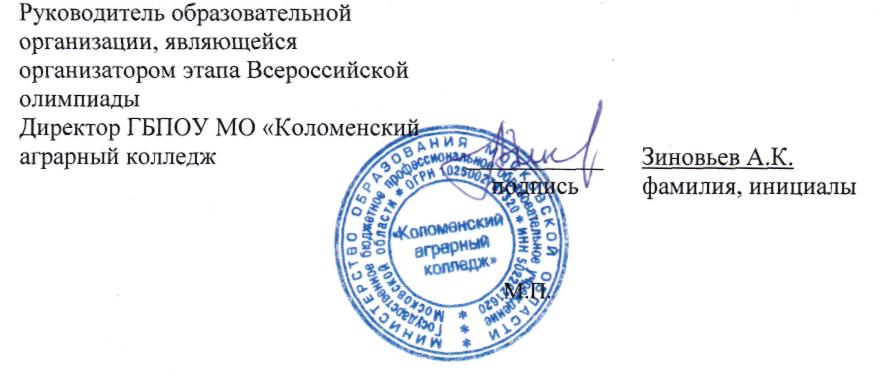 Исполнитель: Семанин Евгений Геннадиевич. Тел 89165158770№п/пФамилия, имя, отчество участникаНаименование образовательной организации(в соответствии с Уставом)Наименование субъекта Российской Федерации12341Лактанов Никита ГеннадьевичГБПОУ МО «Коломенский аграрный колледж»92,7 балла1 место2Лапшова Елизавета ВадимовнаГБПОУ МО «Коломенский аграрный колледж»66,4 балла10 место3Кузовенкова Мария МихайловнаГБПОУ МО «Коломенский аграрный колледж»68 баллов9 место4Колобова Дарья НиколаевнаГБПОУ МО «Коломенский аграрный колледж»71,7 балла6 место5Жарова Вероника ВасильевнаГБПОУ МО «Коломенский аграрный колледж»76,2 балла4 место6Шарипова Розалия ДмитриевнаГБПОУ МО «Коломенский аграрный колледж»70,8 баллов7 место7Пищулина Дарья СергеевнаГБПОУ МО «Коломенский аграрный колледж»69,3 балла8 место8Чекарева Альбина МагомедовнаГБПОУ МО «Коломенский аграрный колледж»78,5 балла3 место9Ларина Елизавета КонстантиновнаГБПОУ МО «Коломенский аграрный колледж»73,3 балла5 место10Тишина Вероника АлексеевнаГБПОУ МО «Коломенский аграрный колледж»84,5 балла2 местоЗанятое местоФамилия, имя, отчество участникаНаименование образовательной организации (в соответствии с Уставом)Наименование субъекта Российской Федерации12341Лактанов Никита Геннадьевич (4 курс)ГБПОУ МО «Коломенский аграрный колледж»92,7 балла2Тишина Вероника Алексеевна (3 курс)ГБПОУ МО «Коломенский аграрный колледж»84,5 балла3Чекарева Альбина Магомедовна (2 курс)ГБПОУ МО «Коломенский аграрный колледж»78,5 баллаПредседатель рабочей группы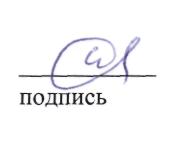 Семанин Е.Г. - преподаватель специальных дисциплин ГБПОУ МО «Коломенский аграрный колледж»фамилия, инициалы, должностьЧлены рабочей группы:Члены рабочей группы:Члены рабочей группы: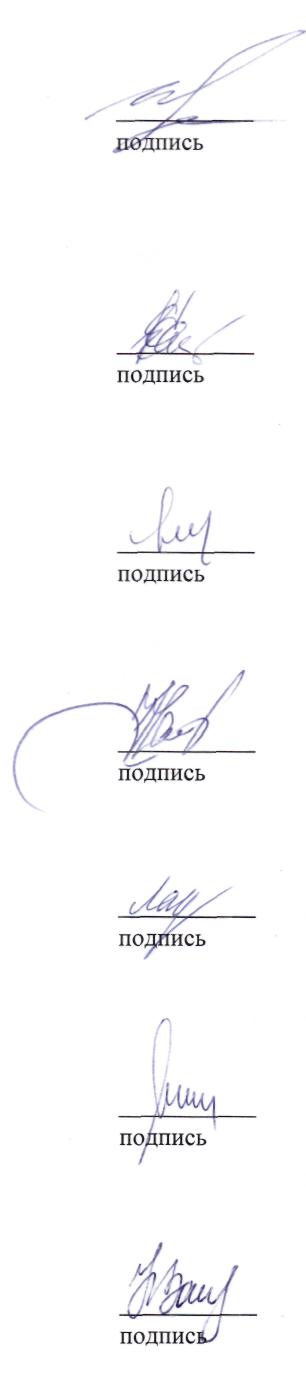 Порежева И.В. - преподаватель специальных дисциплин ГБПОУ МО «Коломенский аграрный колледж»фамилия, инициалы, должностьКацапенко К.Д. - преподаватель специальных дисциплин ГБПОУ МО «Коломенский аграрный колледж»фамилия, инициалы, должностьШвецова В.Н. - преподаватель специальных дисциплин ГБПОУ МО «Коломенский аграрный колледж»фамилия, инициалы, должностьЧамкаев Ф.М. - преподаватель ГБПОУ МО «Коломенский аграрный колледж»фамилия, инициалы, должностьИнатуллаева Л.Б. – преподаватель специальных дисциплин ГБПОУ МО «Коломенский аграрный колледж»фамилия, инициалы, должностьМихайлина Т.Н. - преподаватель специальных дисциплин ГБПОУ МО «Коломенский аграрный колледж»фамилия, инициалы, должностьЗайцева Н.И. – преподаватель специальных дисциплин ГБПОУ МО «Коломенский аграрный колледж»фамилия, инициалы, должность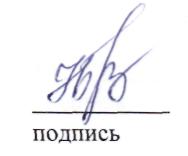 Батюченко В.Н. – преподаватель специальных дисциплин ГБПОУ МО «Коломенский аграрный колледж»фамилия, инициалы, должностьПредседатель жюри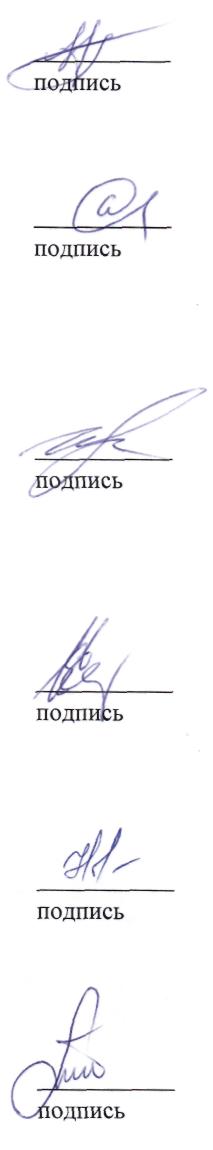 Спирин А.Б. - директор ветеринарной клиники «Айболит-С»фамилия, инициалы, должностьЧлены жюри:Семанин Е.Г. - преподаватель специальных дисциплин ГБПОУ МО «Коломенский аграрный колледж»фамилия, инициалы, должностьПорежева И.В. - преподаватель специальных дисциплин ГБПОУ МО «Коломенский аграрный колледж»фамилия, инициалы, должностьКацапенко К.Д. - преподаватель специальных дисциплин ГБПОУ МО «Коломенский аграрный колледж»фамилия, инициалы, должностьНовикова Т.И.. - преподаватель специальных дисциплин ГБПОУ МО «Коломенский аграрный колледж»фамилия, инициалы, должность Полунина И.А. - преподаватель ГБПОУ МО «Коломенский аграрный колледж»фамилия, инициалы, должность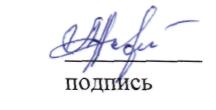 Горбунова Л.Н. - преподаватель специальных дисциплин ГБПОУ МО «Коломенский аграрный колледж»фамилия, инициалы, должность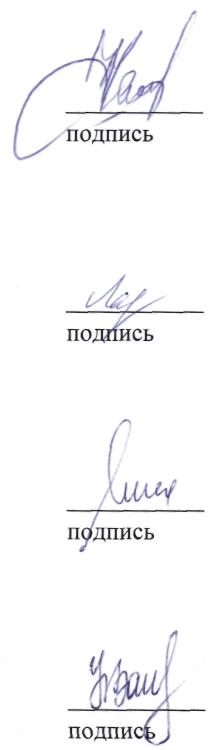 Чамкаев Ф.М. – преподаватель специальных дисциплин ГБПОУ МО «Коломенский аграрный колледж»фамилия, инициалы, должностьИнатуллаева Л.Б. – преподаватель специальных дисциплин ГБПОУ МО «Коломенский аграрный колледж»фамилия, инициалы, должностьМихайлина Т.Н. - преподаватель специальных дисциплин ГБПОУ МО «Коломенский аграрный колледж»фамилия, инициалы, должностьЗайцева Н.И. – преподаватель специальных дисциплин ГБПОУ МО «Коломенский аграрный колледж»фамилия, инициалы, должность